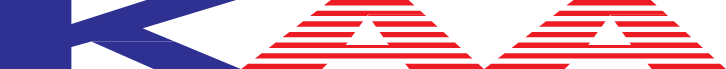                               KOREAN AMERICAN ASSOCIATION SEAL BEACH LEISURE WORLD                                                                                                                                                                   (www.lwsb.com/kaa)제30호    LWSB한인회소식(LWSB Korean-American Association News)                      2019.1.1.      謹 賀 新 年(Happy New Year)  2019년에도  LWSB 韓人 여러분의 家庭 위에  平康의 祝福이    臨하기를 祈願합니다.                               LWSB한인회  이사회  및  임원  일동1. 씰비취리저월드 한인회 2018총회와 년말 파티가 대 성황리에 끝 났습니다.지난 12월 18일 정오에 Club House 2에서 2018한인회 총회와 차기회장 조욱장씨의 인준 비밀투표도 무사히 마쳤으며 년말 파티가 대성황리에 화려하게 열려 다채로운 프로그램으로 즐거운 시간을 가졌습니다.  이번 파티애서는 참석한 모든 회원들이 빈손으로 가지 않게 선물을 골고루 나누는 잔치였으며  지난 2년 반동안 수고하신 임원들 그리고 이름도 빛도 없이 주방에서 번번히 수고해주신 봉사자들의 노고와 헌신에 감사를 드립니다.   이날 회의는 기획한바 대로 평화로운 질서 속에서 즐거운 시간으로 진행되였으며 내년 2019년 3월 분기회를 약속하고 페회하였습니다.2. 축취임 2019-2020씰비취리저월드 한인회장 조 욱장이사회의 추천에 이여 총회의 인준을 받은 회장 조욱장씨는 지난 2년 반동안 수고하신회장 변영철씨와 이사장 박윤수씨에게 2019-2020 한인회에 건실한 재정과 평화롭고 순조롭게 넘겨주신 점을 높이 평가 하시며 아직도 미비/미완 된 사업들을 인계받아 성실히 수행 봉사 하겠다는 포부를 언급하셨습니다.    씰비취 한인회를 위한 기부문화를 위하여 비영리단체 등록을 년내에 마치고 Incom Tax 회계보고에서 비영리단체 등록번호를 사용토록 하여 세금보고 작성에 도움이 되게 노력 할것이며, Public Notary(공증)는 직접 무료로 봉사 하겠고 통신/연락 수단인 2019전화번호부는2018년판 656세대에서 8/900세대로 확장 등재키 위하여 2019년 출판을 가을 이후로 연기기획하고, 계속해서 자료를 수집하고 있음니다. 누락된 가정들에게 널리 알려 주시기를 부탁  드리며 회원 여러분들의 협조와 성원을 기대하고 있습니다.3.   안타까운 교통사고  뺑소니를 찾습니다.   지난 12.25.2018 밤 8:30 경 St Andrews 길에서 길 건너       가는 한인을 치고  달아났다고 합니다.  경찰에서는  치고 달아난  Fiat(or similer  sized car)를 찾고      있습니다.    GRF Security에서는  $500의 상금을 걸고  제보를 기다리고 있습니다.         연락처 562 574-4754 X371   늙으면 몸이 무거워지고  판단력의 둔화로  행동이 느려집니다.          특히  밤 길을  산책할때는 가능하면 유색 옷을 입고 홀로 건늘목을  건느지 마십시요.         4. “맨해탄의 별들(Stars of Manhattan)  박윤수 제2한영 시집 출간”을 축하 합니다.          시인 박윤수씨는 1929년 경상북도 예천에서 출생, 서울대학교 문리학과를 졸업했다.     미국에 유학하여  University of Alberta 에서 물리학 석사, University of Cincinnati대학원에서 물리학     박사 학위를 받았다. 그는 전북대학교 명예 이학박사 학위를 받았고 Rensselaer  Polytechnic Institute     초빙교수와 서울대학교 초빙 교수를 역입했다.      그는 은퇴후 리저월드에 이사와서 평소에 짬짬히 구상했던  시로 “해외문학” 신인문학상 “시” 부문에      당선되어 “시” 문단에 데뷔했고 첫 시집으로는  “실비치에 뜬 달”이 있고  “해외문인협회(미국)” 부회장      이시며 씰비취 리저월드 안에서도 맹열한 활동,  노익장을  과시 씰비취한인회 이사장직,  한인합창단      단장직, 문예반에서 중견작가로, 고전음악반의 홍보대사로,  사랑교회(담임 소교민)의 장로로 건강한      여생을 즐기며 지내는 시인이시다.5. 한인컴퓨터 포럼에서는 Window10을 배우는 Class를 시작합니다.  기초반과 고급반으로     나눠 운영, 기초반은 매월 둘째 화요일 오후 1:00 CH3 Rm1 Jeremy Hong선생께서,  고급반    은 매월 첫째 및 셋째 화요일 오전 9:30 CH3 Rm2 Ken Chung 선생께서 담당 하십니다.     문의전화: 총무 김재임 848 751-8719, 회장 임석중 206 679-75706. 서예반(지도교수 계용삼)에서는 매주 월요일 오후 1시30부터 CH4 Art room에서 한글/    한문 붓글씨를 배우고 있습니다. 자세한 문의는 계용삼(213 324-0557 또는 562 446-0124) 7. 2019전화번호부 가을판 광고를 수탁 합니다    2017/2018년판에 변합없이 광고하여 주신것을 감사를 드립니다.   신규로광고를 하시려는 광고주께서는 광고문을 작성 하여주시기를 부탁 드립니다.    2019 전화번호부에는 650세대에서 900세대를 목표로 자료를 수집하고 있으며    충실하고 알찬 내용으로 편집할것을  약속 드립니다.   8. 한인회 소식은  매월 초에 배부합니다.  월초에LWSB한인회Website(WWW.LWSB.COM/KAA)에서도    볼수 있으며  한인회에 등록된 E-mail을 통하여서도 받을 수도 있습니다.  그리고 인쇄된 내용으로도 각    교회와 Class를 통하여 배부되고 있으며 총회와 분기회 안내공고 보내는 우편물에 이 소식지를 동봉하여     회원 각 가정에 배달 하기도 합니다.   E-mail로 받기를 원하시면wonsikryu103@gmail.com 으로 연락    주시면 빠르게 받아 보실 수 있습니다.  가능하시면 이소식지를 받지 못하시는(비 한인회원들)  이웃 한인    들과 이 소식을 공유 하시기를 부탁합니다.  한인회소식지를 Clubhouse 2,3,4,6 현관 또는 단지내 공공    장소 신문대 맨아래 칸에 놓고 여러분을 기다립니다.  새로 입주하신 가정 또는 2017/2018년 판에서     누락 되신 가정의 정보(한글/엉문 성명  Mutual#, Apt#, 전화번호#1,#2)를 접수합니다. 자료를 보내실    곳은 한인회 임원들이나  각 Class의 이사님들에게 혹은 e-mail wonsikryu103@gmail.com   우편으로는 “Wonsik Ryu 1850 Sunningdale Rd 27-B Seal Beach, CA 90740”으로 보내주세요    9.  씰비취 리저월드 한인회  및 한인사회 각 Class들의  2019년 1월 이후 행사 예정 안내 :    LWSB 한인회 회장      조  욱장                                                     이사장   변  영철행사월일 요일 시간행사명장소2018년 2월  14일 (목요일)5PM-8PM한인회 2월 정기 이사회의CH4 A2018년 3 월  14일 (목요일)5PM-8PM한인회 2019년 3월 분기회의 날CH22018년 5월  9일 (목요일)5PM-8PM한인회 5월  정기 이사회의CH4 A2018년 6월 13일 (목요일)5PM-8PM 한인회 6월  분기회의CH2